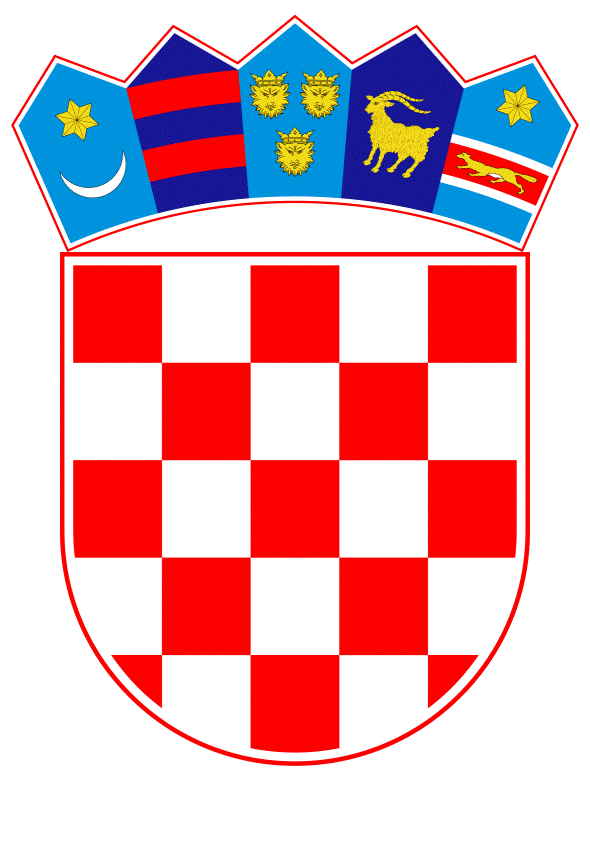 VLADA REPUBLIKE HRVATSKEZagreb, 4. ožujka 2021.______________________________________________________________________________________________________________________________________________________________________________________________________________________________											PRIJEDLOGKLASA:									 	URBROJ:	Zagreb,				         							PREDSJEDNIKU HRVATSKOGA SABORAPREDMET:	Zastupničko pitanje dr. sc. Siniše Hajdaša Dončića, u vezi s emitiranjem serijala - odgovor Vlade		Zastupnik u Hrvatskome saboru, dr. sc. Siniša Hajdaš Dončić, postavio je, sukladno s člankom 140. Poslovnika Hrvatskoga sabora („Narodne novine“, br. 81/13., 113/16., 69/17., 29/18., 53/20., 119/20. - Odluka Ustavnog suda Republike Hrvatske i 123/20.), zastupničko pitanje u vezi s emitiranjem serijala.		Na navedeno zastupničko pitanje Vlada Republike Hrvatske daje sljedeći odgovor:         	Zakon o Hrvatskoj radioteleviziji („Narodne novine“, br. 137/10., 76/12.,78/l6., 46/17., 73/17. - ispravak i 94/18. - Odluka Ustavnog suda Republike Hrvatske) u članku l. stavku 4. propisuje da je Hrvatska radiotelevizija u obavljanju svoje djelatnosti neovisna o bilo kakvom političkom utjecaju i pritiscima promicatelja komercijalnih interesa. Slijedom citirane odredbe Zakona razvidno je da Vlada Republike Hrvatske, kao i niti jedna politička stranka ili nezavisni zastupnik u Republici Hrvatskoj ne može niti smije utjecati na uređivačku politiku Hrvatske radiotelevizije ili na njeno poslovanje.	Eventualno potrebna dodatna obrazloženja u vezi s pitanjem zastupnika dat će ministrica kulture i medija dr. sc. Nina Obuljen Koržinek.PREDSJEDNIKmr. sc. Andrej PlenkovićPredlagatelj:Ministarstvo kulture i medijaPredmet:Verifikacija odgovora na zastupničko pitanje dr. sc. Siniše Hajdaša Dončića, u vezi s emitiranjem serijala